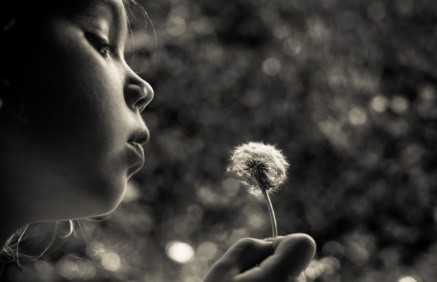 SSIP Workgroup January 25, 2023 Meeting NotesWorkgroup Participants: Jaylene Trueblood, Elizabeth Lyon, Kelly Hill, Naomi Grinney, Sarah Moore, Tracy Walters, Anne Brager, Lisa Terry, Deana Buck, Kyla Patterson, Jessica Monaco, Lorelei Pisha, Brandie KendrickAbsent: Jackie Robinson Brock, Emily Amerson, Kathryn Marchese, Dawn Lero,Objectives to Consider and Current Status: Broad Improvement Strategy 1: Identify and implement initial and ongoing eligibility determination and assessment for service planning practices related to social-emotional development that effectively inform eligibility decisions, the child outcome summary process, IFSP development and service delivery Establish recommended and/or required practices for use of a social-emotional screening tool(s) as part of eligibility determination and for ongoing developmental monitoring  Survey of Current Practices sent to all local system managers.Establish recommended and/or required practices for use of a social-emotional assessment tool(s) as part of initial and ongoing child assessment and additional questions on the family assessment tool  Survey of Current Practices sent to all local system managers.Develop recommended practices around including eligibility and/or assessment team members with Infant Mental Health or related expertise  Examine inequities/bias in eligibility determination and assessment practices/tools  Being addressed as part of tool review Explore screening or assessing for other factors that impact infants’ and toddlers’ social-emotional development, such as parental depression, anxiety, trauma, parent-child interaction, and temperament  Establish a committee Link to Assessment Toolkit Developed from Previous SSIP: https://static1.squarespace.com/static/59a023cfbe42d6bbb81d66a5/t/6170721bc7954478de6b55ae/1634759195468/Assessment+Protocol+Toolkit.pdf Broad Improvement Strategy 2: Identify and implement evidence-based service delivery practices to promote positive social-emotional development for all eligible infants and toddlers and provide effective intervention to address delays and concerns a. Explore available evidence-based practices to support positive social-emotional development and social relationships (e.g., Pyramid Model, PIWI, FAN, DEC Recommended Practices) in order to identify a core practice that will be implemented statewide  Survey of Current Practices sent to all local system managers including a question about the pyramid model. Understand from various communities, including those who are here as refugees and immigrants, what the concept of “social-emotional skills” means to them and what is important in their culture related to infants’ and toddlers’ skills in this area of development Establish a committee  Action Items and Discussion:Introductions of new members.Lorelei Pisha – new member of the VAEIPD teamAnne Brager provided an update on plans for sub-workgroups.Three subgroups will be starting to meet.Pyramid Model roll-out led by Cori HillReflective Supervision led by Tracy Walters and Lorelei PishaScreening/Assessment for Related Factors led by Telisha Woodfin and Lisa TerryIf you are interested in joining one of these workgroups, please email Kyla Patterson. Liz Lyon provided an overview of SEAMTool to assess and foster social emotional development.Creators see this as fitting into Tier 2 of the pyramid model, but it can also be used in Tier 1.Based upon a linked system framework.Use ASQ-SE as screening tool then use SEAM Assessment and move to goal development and implementation of strategies.Can be completed by caregiver or with professional in an interview manner.Components are SEAM for Children, SEAM for parents, Environmental Scan Questionnaire and Curriculum which is in development.SEAM for children is 2-18 months, 18-36 months, and preschool.Benchmarks are listed and rated according to the individual child.Prompts are given to help parents understand the benchmark.Can be altered for different cultures and tailored for families you are working with.Which questionnaires are used can be program specific and based upon family needs (SEAM for Children, SEAM for parents and Environmental Scan)Lisa Terry said she prefers to use the questionnaire with the ages on it with the families she has worked with. Jaylene Trueblood provided an overview of the MCHAT.Jaylene updated the overview of the MCHAT in the assessment toolkit.Tool is used to assess risk for autism disorder In Chesapeake it is incorporated as part of the assessment, but they do follow-up questions if needed. It is scored as low risk, medium risk, at riskCan be used again after three months to monitor.Can be scored electronically. Chesapeake routinely uses it at initial assessment and annual.In Chesapeake it a required assessment tool.It is routinely used in Danville but not required.Kelly Hill reported that one system she works with requires the MCHAT.Easy and quick to administer and many items can be observed organically.Helpful to open discussion about social and communication behaviors.Useful in developing goals and outcomes.Results are most reliable when used with recommended age range.A license is not required but you must use the most recent version.Can also identify sensory-processing and other developmental challenges the child may be having.Tool is limited in terms of assessing all social-emotional skills.Jaylene Trueblood shared what she learned at the DEC conference about how other states are using the pyramid model.Jaylene attending Implementing the Pyramid Model within the EI system session.NC, Nevada, and Oklahoma presented.NC began with coaching and felt the pyramid model was the natural next step.They had pilot sites for implementation.Sites applied to participate.Each site hired an implementation coach to work with the local system.Handout was created for families.Positive parenting program is used for staff professional development. Most sites continued with implementation after the pilot.Oklahoma identified a resource coordinator.They did exploration and implementation in the same year, and they would recommend not doing both at once.Universal promotion to all families and targeted support as needed.Fidelity Tool is used to assess implementation.Imperative to have feedback loops between local systems implementing the model and the state. Data can be used to determine support needed by staff.They developed a handout and survey to keep families engaged.They use the ASQ-SE and SEAM and developed a decision tree.Nevada promoted staff buy-in to recognize implementation with families.Buy-in is sustained with newsletters and ongoing training. Social media was used to promote family involvement. Next Steps Deana Buck will review the ITSEA and provide an overview to be shared in February.Naomi Grinney will review the POSI and provide an overview to be shared in February.Dawn Lero will provide an overview of resources to support implementation of the pyramid model. Next Meeting: February 22nd from 12:00 – 1:30 Overview of  ITSEA and POSI Overview of resources to support implementation of the pyramid modelUpdate on status of sub-workgroups Discussion of any additional tools to review